Школьная документация и юридическая поддержкаЛокальный акт — правовой документ, юридически оформляющий соглашение сторон или конкретное решение органов образовательной организации (далее — ОО).Образовательная организация в силу своей автономии (ч. 1 ст. 28 Федерального закона «Об образовании в Российской Федерации» (далее — Закон)) самостоятельно принимает локальные акты в пределах своей компетентности. Для обеспечения легитимности локальных актов при их принятии необходимо строго соблюдать следующие принципы:никто не может быть ограничен в своих правах и свободах, предоставленных действующим законодательством и нормативными актами муниципального уровня (ст. 55 Конституции РФ);осуществление прав и свобод обучающимися, их родителями (законными представителями), работниками ОО не должно нарушать права и свободы других лиц (ст. 17 Конституции РФ);все равны в пользовании правами и свободами и несении обязанностей (ст. 19 Конституции РФ).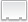 Требования к оформлению локальных актов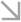 Законодательно установленных требований к оформлению локальных актов не существует, несмотря на наличие ГОСТ Р 6.30−2003 «Унифицированные системы документации. Унифицированная система организационно-распорядительной документации. Требования к оформлению документов», утвержденного Постановлением Государственного комитета РФ по стандартизации и метрологии от 3 марта 2003 г. № 65-ст, поскольку он носит лишь рекомендательный характер. Поэтому при оформлении школьной документации достаточно стремиться к тому, чтобы не допускать противоречий с требованиями этого ГОСТа.Об отличии локальных актов и локальных нормативных актов образовательной организации, а также о видах локальных актов смотрите во фрагменте семинара «Требования Ф. З. „Закон об образовании в РФ“ к уставу и локальным актам». Проводит Алексей Иванович Ломов, почетный работник общего образования РФ, Заместитель главного редактора журнала «Практика административной работы в школе», эксперт информационного портала 273-ФЗ.рф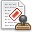 Конституция Российской Федерации ▶ Школьная документация и юридическая поддержка ▶ Публикации Добавлено 25.11.2013 
 12    0    0 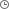 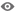 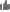 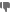 Об образовании в Российской Федерации ▶ Школьная документация и юридическая поддержка ▶ Публикации Добавлено 25.11.2013 
 33    0    0 Трудовой кодекс Российской Федерации ▶ Школьная документация и юридическая поддержка ▶ Публикации Добавлено 25.11.2013 
 14    0    0 О принятии и введении в действие Государственного стандарта Российской Федерации ГОСТ Р 6.30-2003 "Унифицированные системы документации. Унифицированная система организационно-распорядительной документации. Требования к оформлению документов" ▶ Школьная документация и юридическая поддержка ▶ Публикации Добавлено 20.02.2015 
 26    0    0 Локальные акты, вид которых закреплен законодательно, и которые обязательно должны быть в каждой ОО• Коллективный договор (ч. 1 ст. 40 ТК РФ);• Трудовой договор (ст. 56 ТК РФ);• Договор о полной материальной ответственности (ч. 1 ст. 244 ТК РФ);• Приказ (Распоряжение) о приеме на работу (ч. 1 ст. 68 ТК РФ);• Приказ о переводе на другую работу (ч. 1 ст. 62 ТК РФ);• Приказ (Распоряжение) о прекращении трудового договора (ч. 1 ст. 84.1 ТК РФ);• Приказ (Распоряжение) о применении дисциплинарного взыскания (ч. 6 ст. 193 ТК РФ);• Приказ (Распоряжение) о назначении ответственного за организацию работы по охране труда (ч. 1 ст. 229 ТК ПФ);• Приказ о создании комиссии по проверки знания требований ОТ (п. 3.4. Порядка обучения по охране труда и проверки знаний требований охраны труда работников организаций, утвержденного Постановлению Минтруда России и Минобразования России от 13 января 2003 г. № 1/29);• Приказ о назначении ответственных за электрохозяйство (п. 2.11. Положения об организации обучения и проверки знаний правил по электробезопасности работников образовательных учреждений системы Минобразования России, утвержденного приказом Министерства общего и профессионального образования РФ от 06.10.1998 г. № 2535);• Приказ о создании комиссии по проверке знания правил по электробезопасности (п. 3.4. Положения об организации обучения и проверки знаний правил по электробезопасности работников образовательных учреждений системы Минобразования России, утвержденного приказом Министерства общего и профессионального образования РФ от 06.10.1998 г. № 2535);• Приказ о создании комиссии по охране труда (ОТ) (п. 12 Типового положения о комитете (комиссии) по охране труда, утвержденного Приказом Минздравсоцразвития Р. Ф. от 29.05.2006 г. № 413);• Распорядительный акт о возникновении образовательных отношений (ч. 1 ст. 53 Закона);• Распорядительный акт об изменении образовательных отношений (ч. 3 ст. 57 Закона);• Распорядительный акт о прекращении образовательных отношений (ч. 4 ст. 61 Закона);• Приказ (Распоряжение) о применении к обучающемуся меры дисциплинарного взыскания (п. 13 Порядка применения к обучающимся и снятия с обучающихся мер дисциплинарного взыскания, утвержденного приказом Минобнауки России от 15 марта 2013 г. № 185).Наличие именно таких ЛА вправе потребовать от образовательной организации проверяющие.Об утверждении типового положения о комитете (комиссии) по охране труда ▶ Школьная документация и юридическая поддержка ▶ Публикации Добавлено 20.02.2015 
 26    0    0 Об утверждении порядка обучения по охране труда и проверки знаний требований охраны труда работников организаций ▶ Школьная документация и юридическая поддержка ▶ Публикации Добавлено 20.02.2015 
 27    0    0 Об организации обучения и проверки знаний правил по электробезопасности работников образовательных учреждений системы Минобразования России ▶ Школьная документация и юридическая поддержка ▶ Публикации Добавлено 20.02.2015 
 24    0    0 Об утверждении порядка применения к обучающимся и снятия с обучающихся мер дисциплинарного взыскания ▶ Школьная документация и юридическая поддержка ▶ Публикации Добавлено 20.02.2015 
 23    0    0 Об утверждении порядка проведения аттестации педагогических работников организаций, осуществляющих образовательную деятельность ▶ Школьная документация и юридическая поддержка ▶ Публикации Добавлено 02.03.2015 
 29    0    0 Локальные акты, которые необходимо принимать при возникновении определенных ситуацийЛокальные акты, которые необходимо принимать при возникновении определенных ситуаций, определяется законодательными актами, регламентирующими деятельность ОО при возникновении таких ситуаций.Например, при проведении аттестации педагогических работников в целях подтверждения их соответствия занимаемым должностям, необходимо принять следующие ЛА («Порядок проведения аттестации педагогических работников организаций, осуществляющих образовательную деятельность», утвержденный приказом Минобрнауки России от 7 апреля 2014 г. № 276):• Распорядительный акт о создании аттестационной комиссии (п. 6);• Распорядительный акт о проведении аттестации педагогических работников в целях подтверждения их соответствия занимаемым должностям (п. 8);• Представление на каждого педагогического работника (п. 10);• Акт об отказе педагогического работника ознакомиться с представлением (при отказе) (п. 12);• Протокол заседания аттестационной комиссии с результатами аттестации (п. 19).И если в ОО проводилась аттестация хотя бы одного педагогического работника с целью подтверждения его соответствия занимаемой должности, то наличие таких локальных актов вправе потребовать от ОО проверяющие.Об утверждении порядка проведения аттестации педагогических работников организаций, осуществляющих образовательную деятельность ▶ Школьная документация и юридическая поддержка ▶ Публикации Добавлено 02.03.2015 
 29    0    0 Локальные акты, наличие которых не предписано никакими законодательными актами